TÍTULO DEL MANUSCRITO – MANUSCRIPT TITLE TÍTULO DEL MANUSCRITO – MANUSCRIPT TITLEAutor1  0000-0000-0000-0000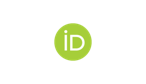 Autor2  0000-0000-0000-0000Autor3  0000-0000-0000-0000Autor4  0000-0000-0000-00001Afiliación institucional EJ: Escuela de Tecnología Médica, Universidad Nacional Mayor de San Marcos, Lima, Perú.2Afiliación institucional Ej: Human Factors Research Group, University of Nottingham, Nottingham, England, Union Kingdom.3Afiliación institucional Ej: Escuela de Tecnología Médica, Universidad Nacional Mayor de San Marcos, Lima, Perú.4Afiliación institucional Ej: Facultad de Medicina, Universidad Peruana Cayetano Heredia, Lima, Perú.Cita: INFORMACIÓN INCLUIDA POR PARTE DE LA REVISTA ResumenTextoAbstractTextIntroducciónTextoMateriales y MétodosÁrea de EstudioTextoMuestreo de campoTextoFigura 1. Título de figura.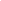 Leyenda de figuraResultadosFigura 2. Título de figura.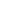 Leyenda de figuraTabla 1 Título de tablaDiscusiónTextoFinanciamientoTextoConflicto de interesesNinguno.Contribuciones de autoríaTextoMensajes clave¿Qué se sabe sobre el tema?Texto¿Qué añade el estudio realizado a la literatura?TextoReferencias APA 7ma edición-LibroKoontz, H. y Weihrich, H. (1998). Administración: una perspectiva global (11ª ed.). México: McGraw-Hill Interamericana.-Libro en versión electrónicaCEPAL. (2013). Sistemas de innovación en Centroamérica: fortalecimiento a través de la integración regional. https://www.cepal.org/es/publicaciones/-Capítulo de libro con editorHaybron, D.M. (2008). Philosophy and the science of subjective well-being. En M. Eid y R. J. Larsen (Eds.), The science of subjective well-being (pp.17-43). Guilford Press.-Artículo de revista científicaChamberlin, J., Novotney, A., Packard, E., y Price, M. (2008). Enhancing worker well- being: Occupational health psychologists convene to share their research on work, stress, and health. Monitor on Psychology, 39(5), 26-29.-TesisRamos, G. (2017). Efecto de la química superficial del óxido de grafeno en el desarrollo de aplicaciones. Tesis de Doctorado. Universidad de Alicante, España. http://hdl.handle.net/10045/71402-Artículo de revista no especializadaLefort, R. (2000, junio). Internet, ¿Salvador de la democracia? El Correo de la Unesco, 53, 44-46.-Artículo onlineAmaya, N., y Grueso, M. (2017). Factores distintivos de las organizaciones intensivas en conocimiento. PODIUM, 32(2), 75-87.  http://revistas.uees.edu.ec/index.php/Podium/article/view/148/107-Artículo con DOILevie, J., y Autio, E. (2011). Regulatory Burden, Rule of Law, and Entry of Strategic Entrepreneurs: An International Panel Study. Journal of Management Studies, 48(6), 1392–1419. doi:10.1111/j.1467-6486.2010.01006.x-Simposios y conferenciasLarrahondo, J. (2013). Definición y alcances de la alcoquímica: La calidad de las materias primas y su impacto en el proceso alcoquímico. En III Congreso de la Caña en el Ecuador. Conferencia llevada a cabo en el congreso de la Asociación Ecuatoriana de Tecnólogos Azucareros (AETA), Guayaquil, Ecuador.-Artículo de revista onlineAcosta-Burneo,  A.  (22  de  febrero  de  2018).  Mi   propuesta. Revista   VISTAZO. http://www.vistazo.com/seccion/mi-propuesta-Informes gubernamentalesSecretaría Nacional de Planificación y Desarrollo. (2017). Plan Nacional de Desarrollo 2017-2021. Recuperado de http://www.planificacion.gob.ec/wp- content/uploads/downloads/2017/10/PNBV-26-OCT-FINAL_0K.compressed1.pdf-Medios audiovisualesAmerican Psycological Association. (Productor). (2000). Responding therapeutically to patient expressions of sexual attraction [DVD]. http://www.apa.org/videos/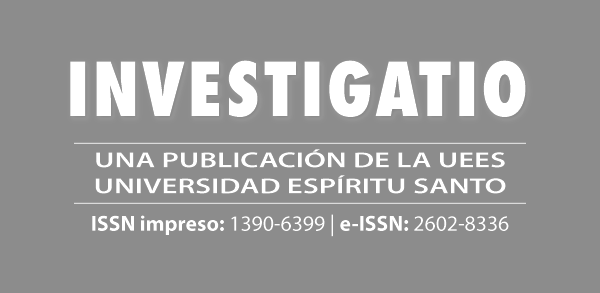 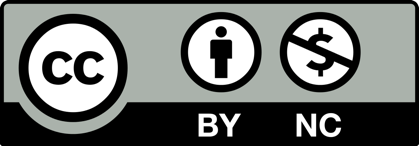 InvestigatioISSN: 1390 - 6399 • ISSN-e: 2602 - 8336Edita: Universidad Espíritu Santo © – UEESFechas · DatesCorrespondencia · Corresponding Author Recibido: día.mes.añoAceptado: día.mes.añoPublicado: día.mes.añoAutor de correspondenciaAfiliación institucionalCorreo de correspondenciaPalabras clave: Keywords: TextoTextoTexto